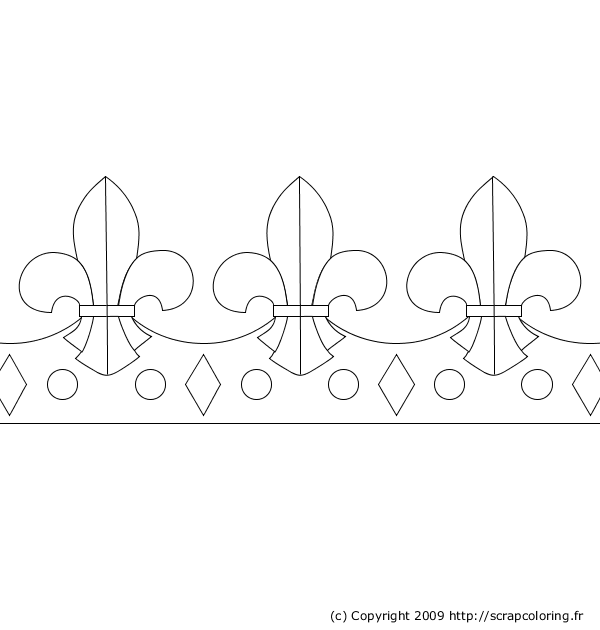 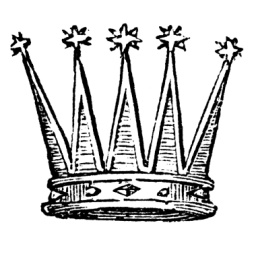 LA GALETTE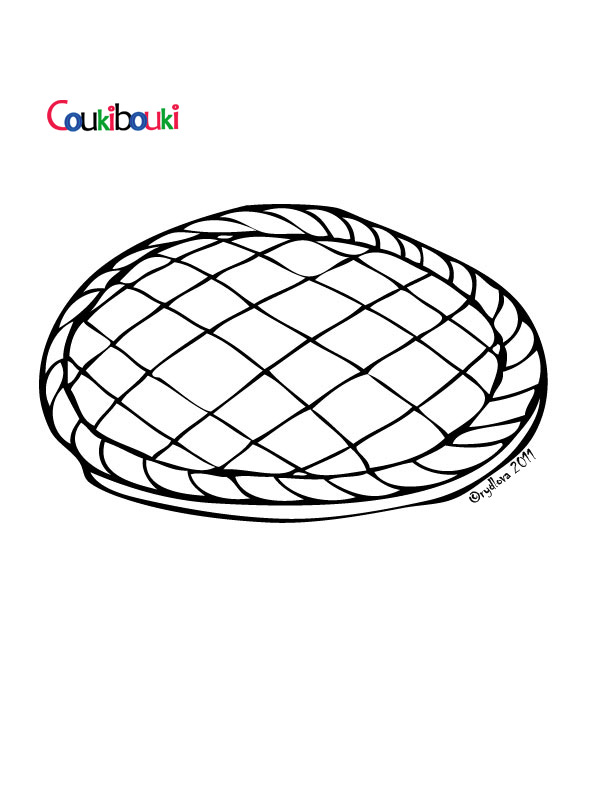 Toute ronde,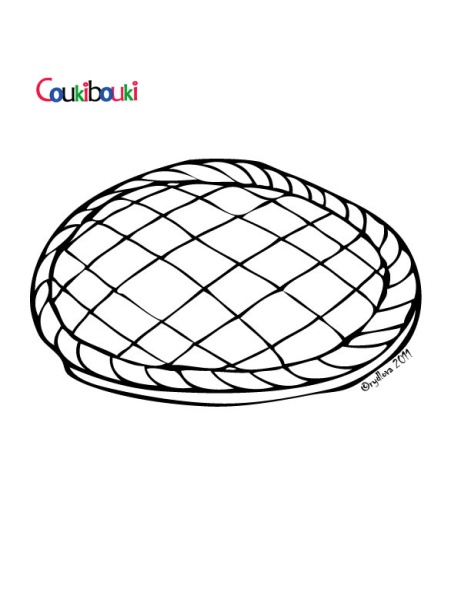 Toute dorée,Et bien sucrée.Une part pour toi,Un morceau pour moi.Quand je vais te croquer,Peut-être vais-je la trouver,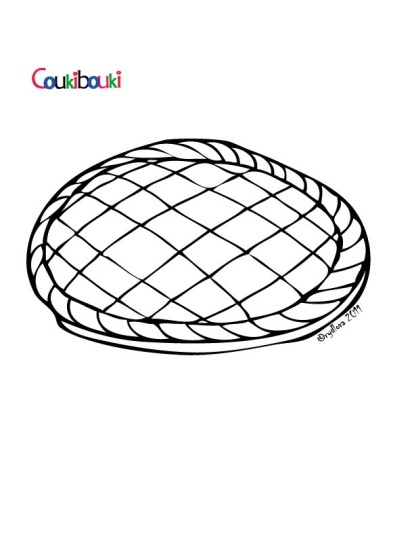 La fève qui fera de moi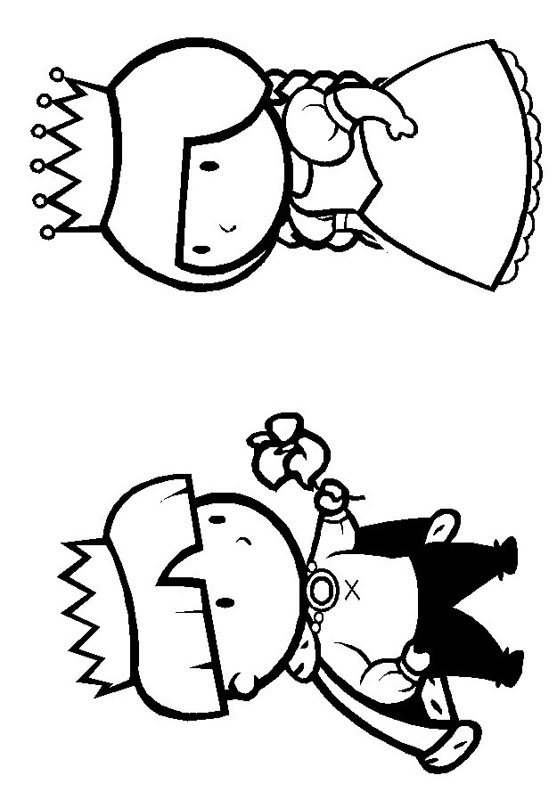 Le roi de la journée !
